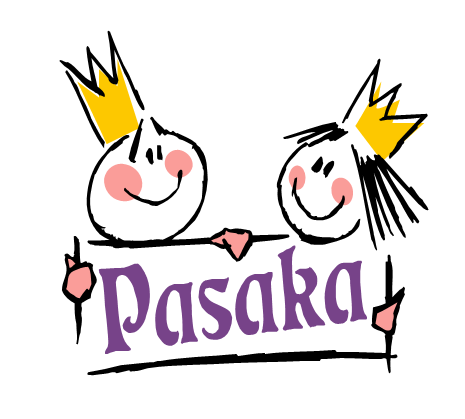 Mažeikių lopšelis-darželis    (Registro liudijimas Nr. 83108)ATASKAITA APIE SAVIVALDYBĖSTARYBOS NUSTATYTĄ UGDYMO APLINKOS IŠLAIKYMO MĖNESINĮ MOKESTĮ  Direktorė                                                                                                                     Zita Siliūnienė2021 m.2021 m.I ketv.II ketv.III ketv.IV ketv.Surinkta lėšųSurinkta lėšų4598.00 Eur                 Panaudotos 11 Eur lėšos                 Panaudotos 11 Eur lėšos1.Priemonėms, priskiriamoms trumpalaikio turto grupei ir skirtoms ugdymui įgyvendinti bei ugdymo aplinkai kurti, įsigyti.3921.95 Eur2.Higienos, dezinfekcinėms ir valymo reikmėms įsigyti.408.69 Eur3.Kitoms priemonėms, priskiriamoms ilgalaikio turto grupei ir skirtoms ugdymo įgyvendinimui, įsigyti.4.Paslaugoms, susijusioms su ugdymo įgyvendinimu, pažintinei, kultūrinei ar edukacinei veiklai apmokėti.